Sør-Norsk Pointertreff m/spesialutstilling23-25 juni 2023Fredag 23. juni var det duket for nok et pointertreff på Bjåen. I år var det distrikt Vestlandet Sør som stod som arrangør. Sør-Norsk Pointertreff er et samarbeid mellom distriktene Agder-Telemark og Vestlandet Sør. Tradisjonen tro startet treffet med grilling og sosialt samvær i Årestoga.Lørdag er for mange samlingens høydepunkt, spesialutstilling hvor pointeren dominerer ringen.En nydelig dag på hvor Bjåen var badet i sol. Dommer for dagen var Arnstein Hagen, ringsekretær Vidar Anderssen og skriver Espen Kristensen. Hundene og førere fikk fyldige begrunnelser for sine plasseringer på premieskalaen. Barn og hund hadde rekordpåmelding, og barna med sine hunder fikk god bedømmelse av Gullmerkemann i NPK Sven Tore Kittelsen. Det ble en fantastisk fin dag med mange flotte pointere i utstillingsringen, glimrende kioskdrift fra Lotte, Oda og Martine Endresen Søreng og loddtrekning med gode premier til dem som valgte å bruke all ukelønnen på lodd!Grilling med pointerquiz og utdeling av hedersbevisninger på kvelden. Kjetil Kirkhus takket av som DR for Agder og Telemark. I den forbindelse ble Espen Kristensen levert stafettpinnen som ny Distriktsrepresentant for Agder og Telemark.Søndag var det duket for apportkonkurranse og dragrace. Vinner i apportkonkurransen: Halsenuten's WI Des' Vingle Eier: Kjetil KirkhusVinner dragrace: Renleåsen's Theia Eier: Anja B. PedersenEn spesiell takk til Ingrid M. Bjåen for tilrettelegging på Bjåen, med lufteområdet, årestoga og hovedpremien i loddtrekningen (2 dagers opphold med trening)! På gjensyn i 2024, hvor det er Agder / Telemark som er teknisk arrangør av Sør-Norsk Pointertreff.Hilsen Steffen Endresen SørengDR Vestlandet Sør
Resultat fra utstillingen:BIR og tispe Cert til Rypeparadiset's Donna, eier Ulf JørgensenBIM ble Weimpoint Steal The Show, eier Faruk MujanicHannhund Cert gikk til Rypeparadiset's Cacciatore, eier Sven Tore KittilsenBeste veteran med Excellent og CK Betzi, eier Anne Grethe HafsliaKennel Rypeparadiset's med Ulf Jørgensen i spissen stilte i oppdretterklasse med fire avkom etter Caronte Del Cangia og NUCh Høytjønna’s Berthe.Rypeparadiset's Donna, eier Ulf JørgensnenExcellent BK, 1BKK, CK, Cert, BTK, BIRRypeparadiset's Cacciatore, eier, Sven Tore: Excellent BK, 1BKK, CK, Cert, 2.BHKRypeparadiset's Rosa, eier Ulf Jørgensen: Excellent BK, 2BKK, CK, R.CertRypeparadiset's Rebella, eier Karianne Kayser: Excellent BK, 3BKK, CKBilder fra helgen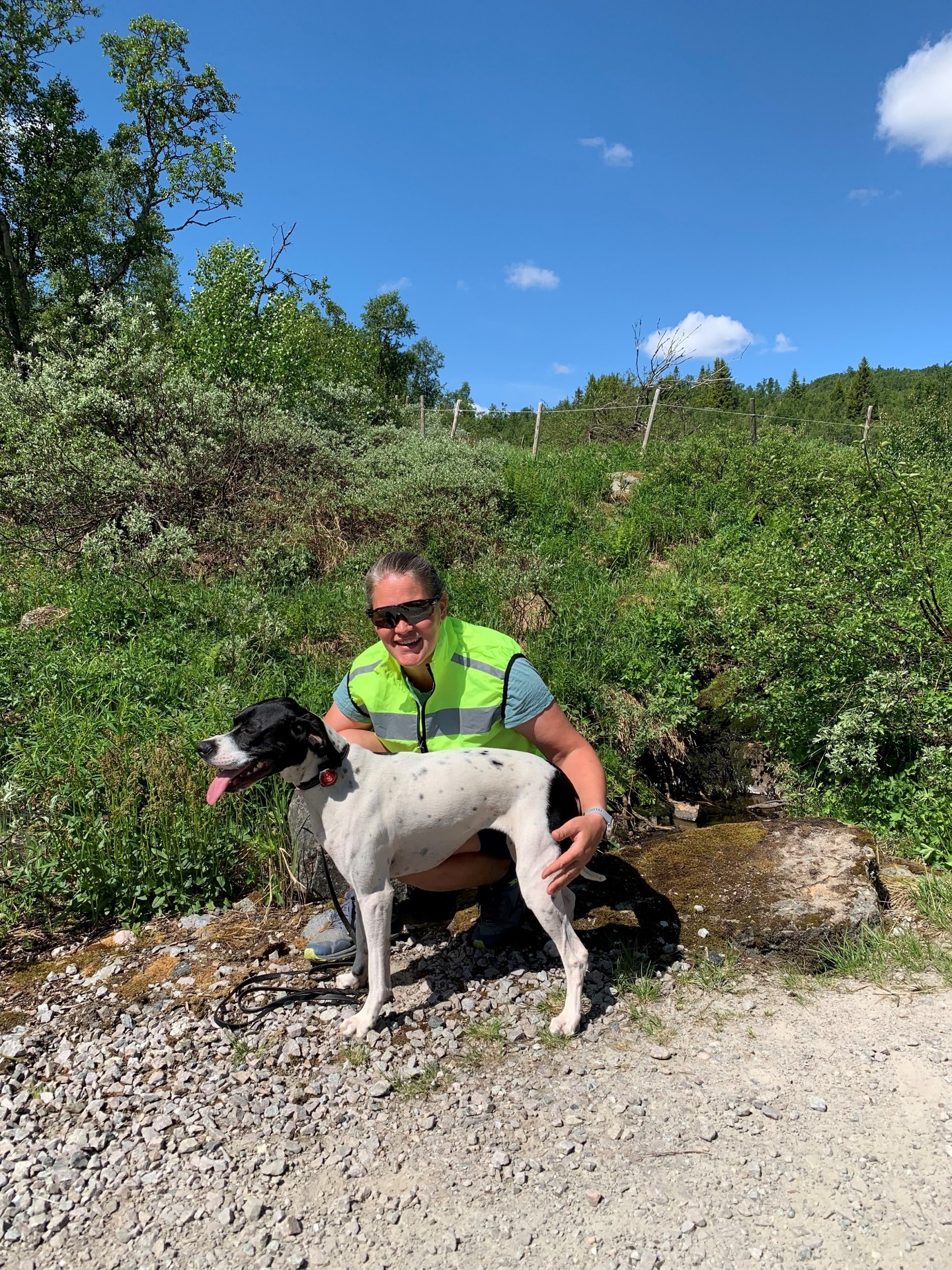 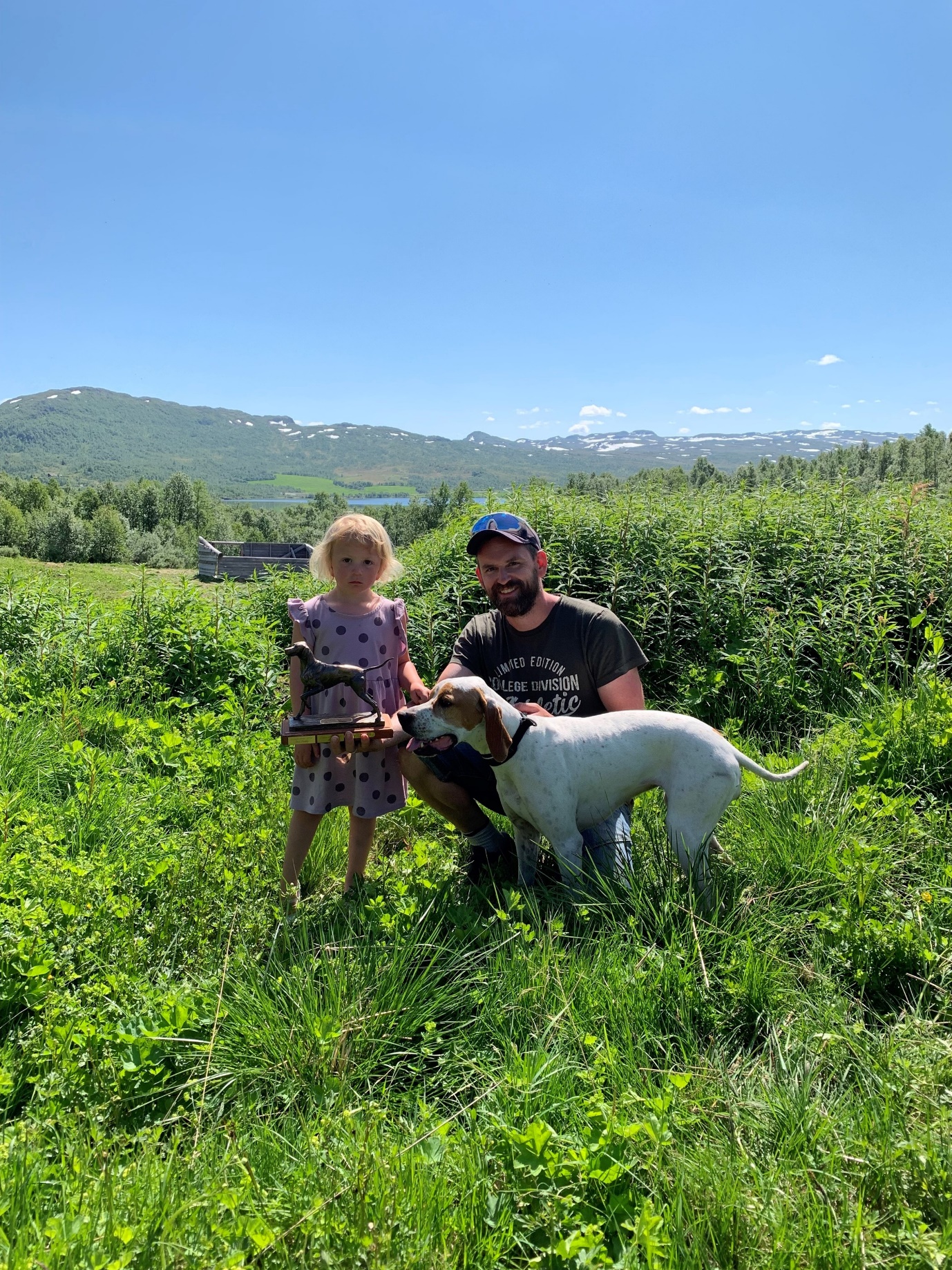 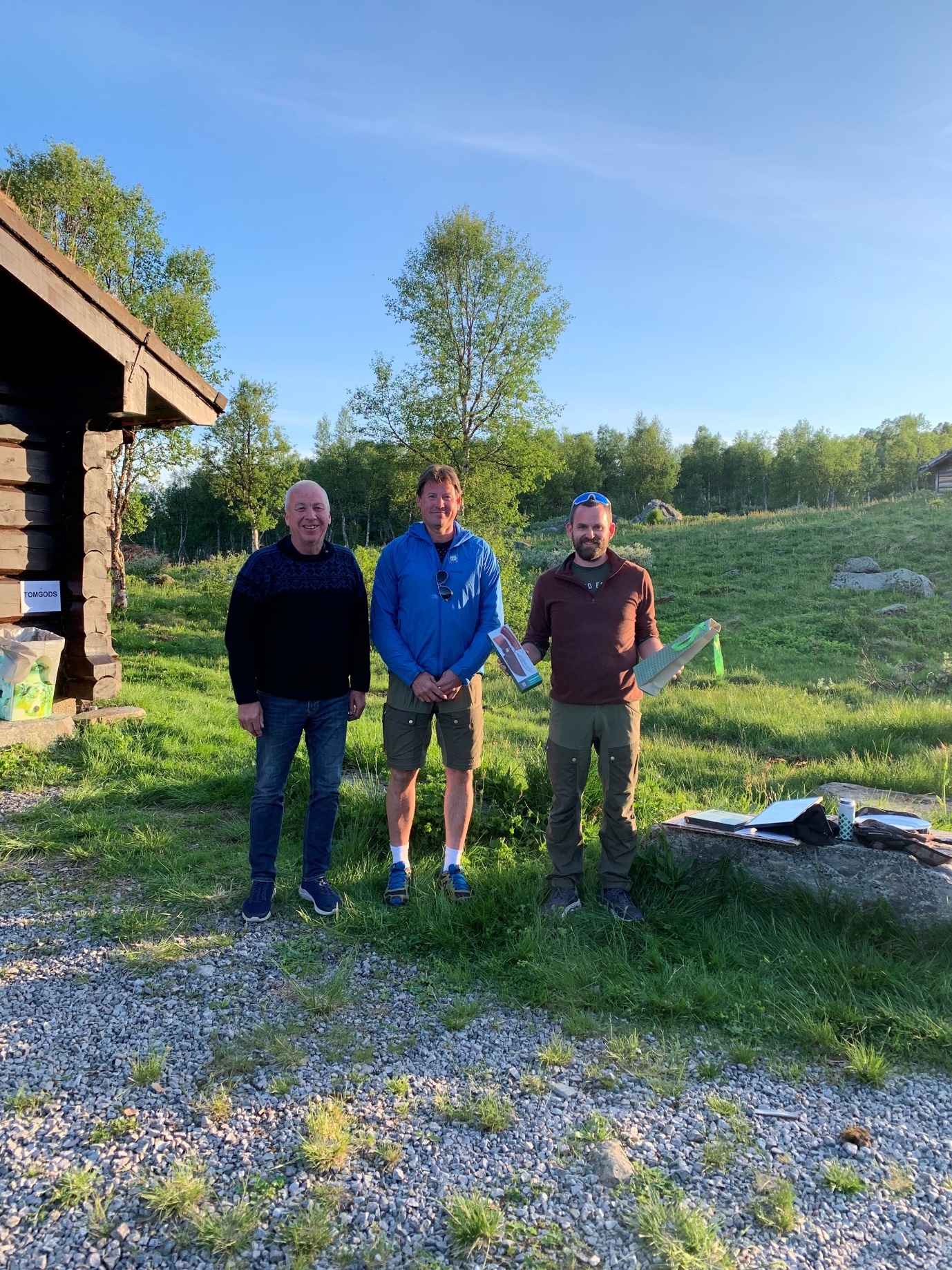 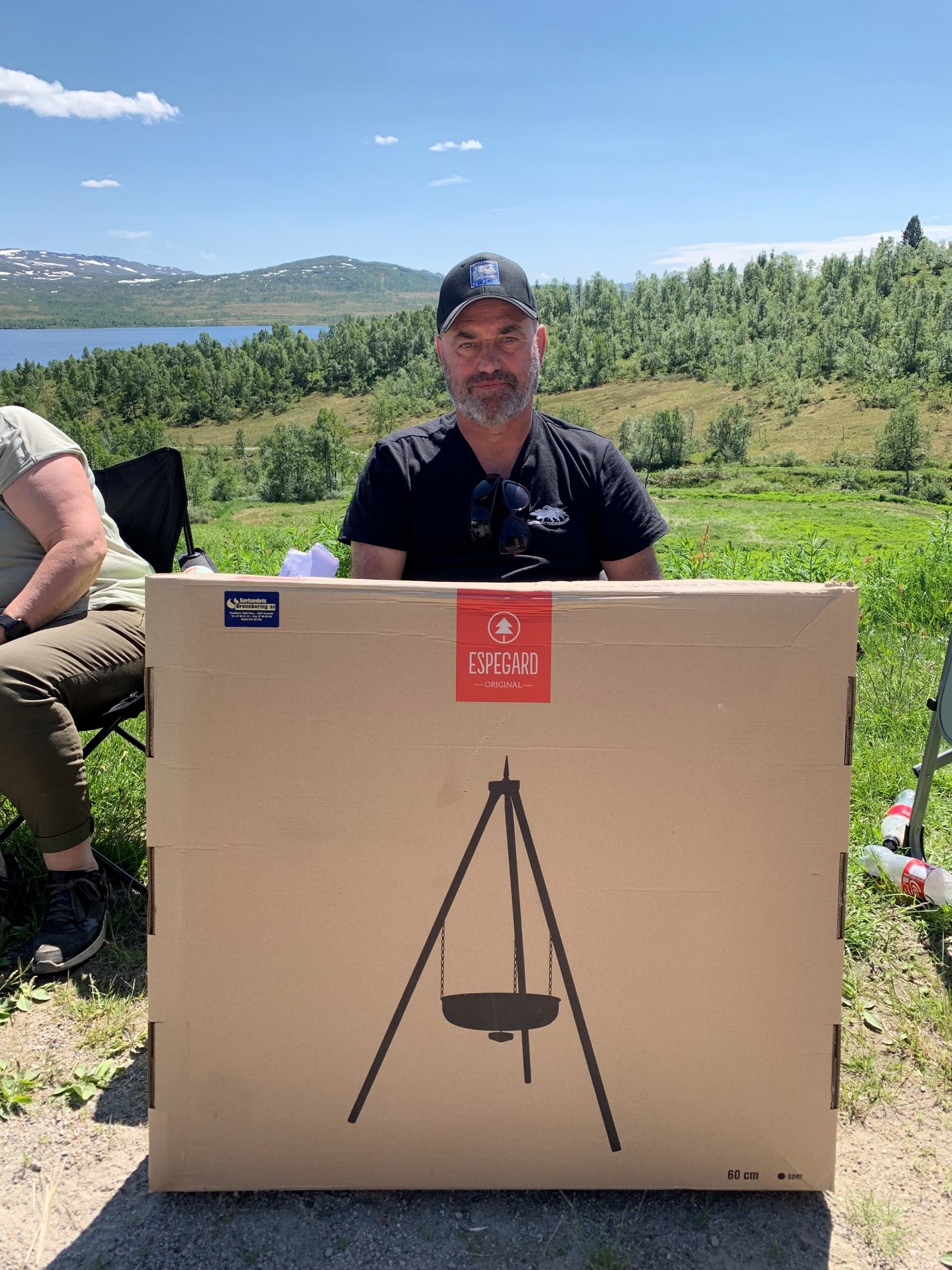 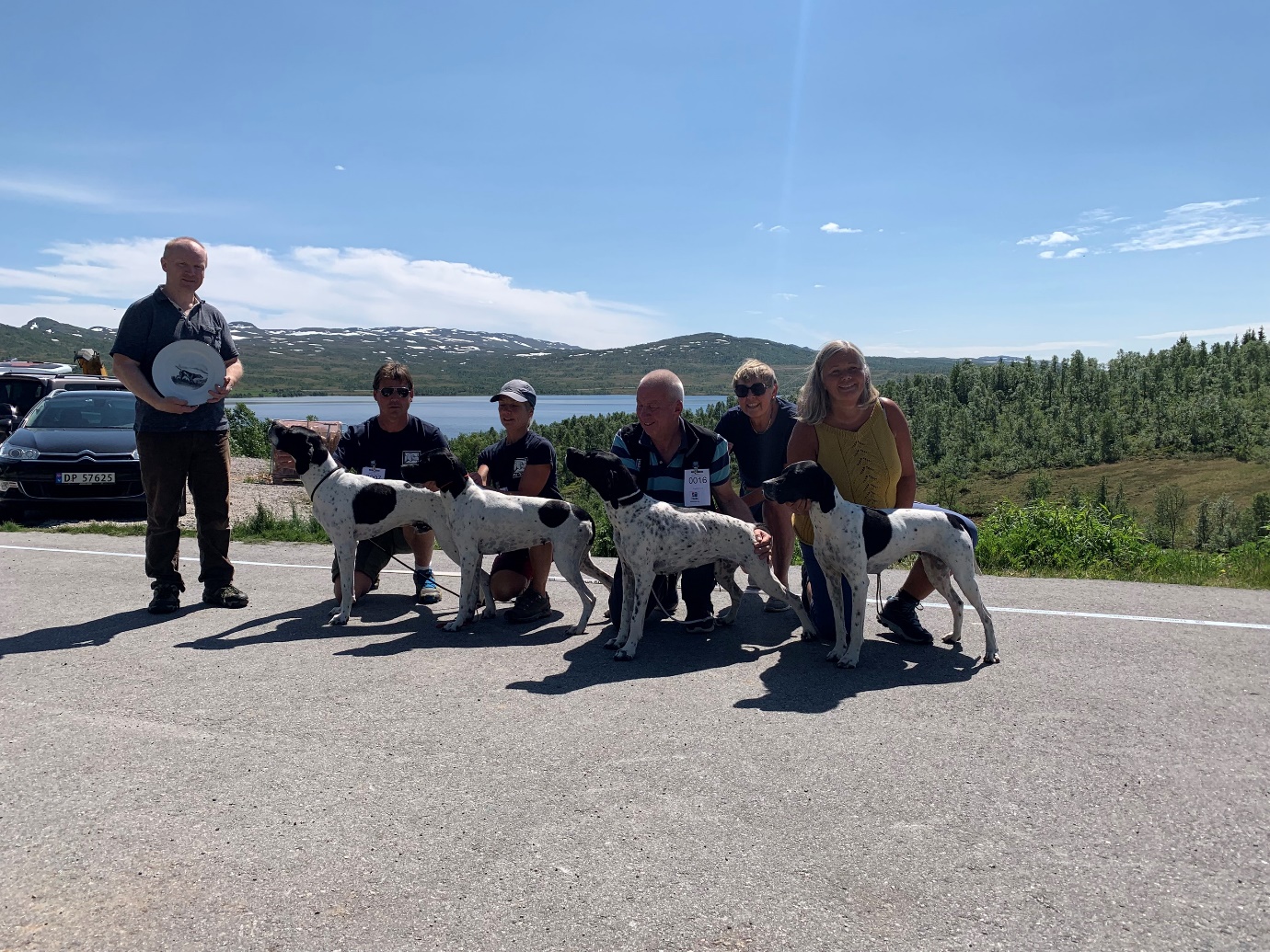 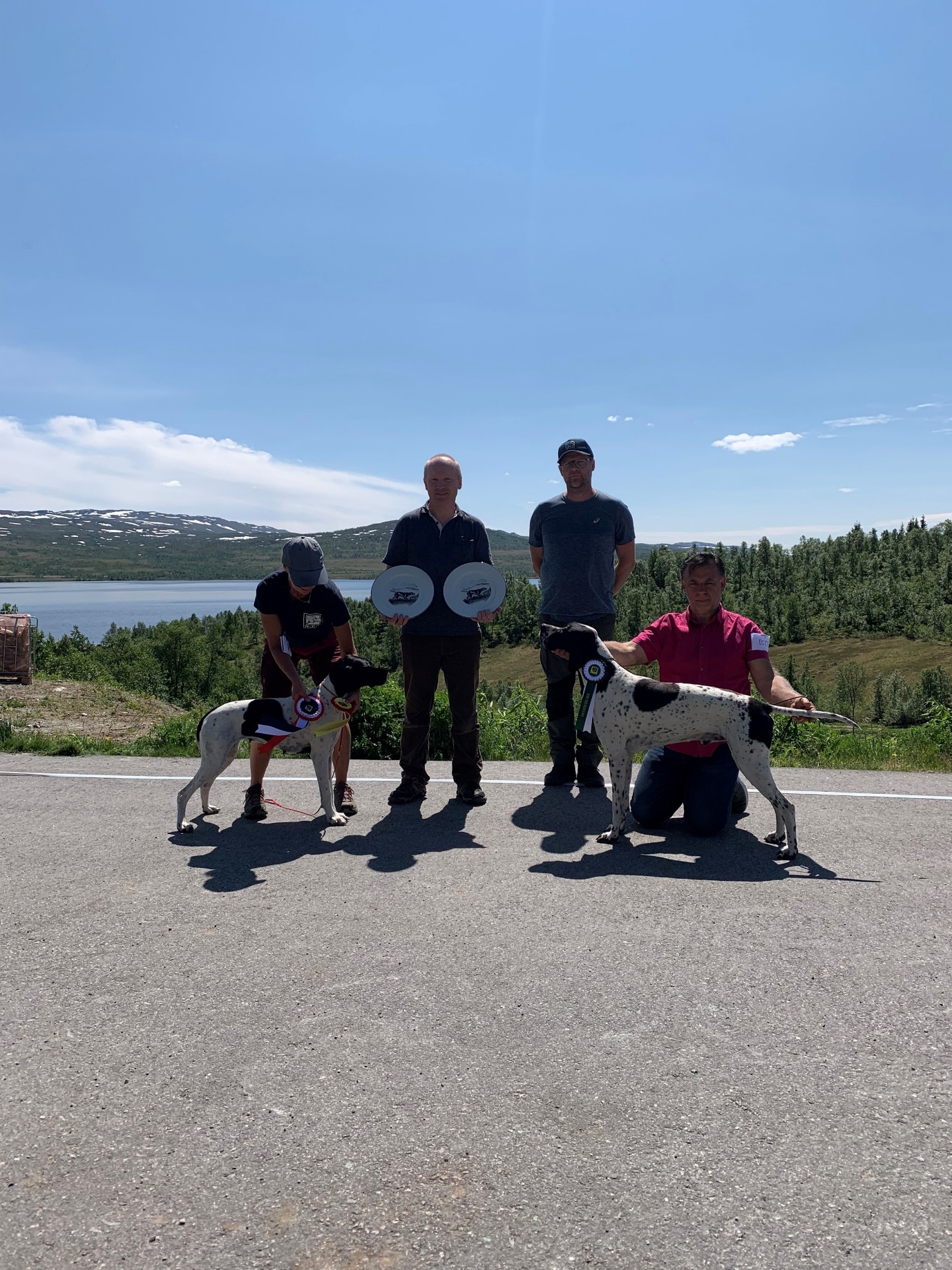 